Движение ЮИДЮИД — добровольные объединения учащихся, которые создаются с целью совершенствования работы по профилактике правонарушений среди детей и подростков, воспитания у них высокой транспортной культуры, коллективизма, оказания содействия в изучении детьми младшего и среднего возраста Правил дорожного движения и привития им навыков безопасного поведения на улицах и дорогах.Основные задачи отряда ЮИД:         Активная пропаганда правил дорожного движения в школах, детских садах, внешкольных учреждениях, предупреждение нарушений дорожного движения детьми         Умение оказания первой помощи пострадавшим при дорожно-транспортных происшествиях         Участие в смотрах и слетах ЮИД, конкурсах и соревнованиях, организация деятельности школьных автоплощадок и автогородков безопасности движения         Организация работы с юными велосипедистамиСТРУКТУРА И ОРГАНИЗАЦИЯ РАБОТЫ ОТРЯДОВ ЮИД:         Членами отряда Юных инспекторов движения могут быть учащиеся в возрасте от 11 до 15 лет, желающие активно участвовать в работе по пропаганде ПДД и профилактике детского дорожно-транспортного травматизма         Отряд создается при наличии не менее 10 человек и может делиться на отделения. Руководство работой отряда ЮИД осуществляется штабом, избираемым на общем собрании         Штаб из своего состава избирает командира и зам. командира и утверждает старших по отделениямХАРАКТЕРИСТИКА ЮНОГО ИНСПЕКТОРА ДОРОЖНОГО ДВИЖЕНИЯ:         Юный инспектор дорожного движения – активный помощник учителей школы, воспитателей детских дошкольных учреждений, Государственной автомобильной инспекции в деле пропаганды Правил дорожного движения, агитации за безопасное поведение детей на дорогах, предупреждения детского дорожно-транспортного травматизма         Юный инспектор личным примером, активной общественной деятельностью формирует у подрастающего поколения устойчивые навыки соблюдения законности и порядка на дорогах и улицахПравила дорожного движения - для тебя!         Дорога - не место для игры.         Переходя дорогу:убедись, что транспорт проехал и дорога пуста;не торопись, смотри по сторонам;будь внимателен, водитель может отвлечься и не заметить тебя;помни, машину остановить сразу нельзя.         Дорогу можно переходить только в строго установленных для этого местах:пешеходные переходы, обозначенные дорожными знаками и дорожной разметкой;регулируемые пешеходные переходы, на которых установлены светофоры.         Не выходи на проезжую часть из-за стоящего транспорта, так как из-за него могут выехать машины.         Красный сигнал светофора горит не более половины минуты, подожди, пока загорится зеленый сигнал светофора, и можно будет переходить дорогу.         Дорога - не тротуар, на улицах ходи только по пешеходным дорожкам, а если их нет, то двигайся вдоль дороги и только навстречу движению.         Если взрослый человек неправильно переводит тебя через улицу, поправь его, ведь он может просто не знать этих правил.         Даже полное соблюдение правил не обезопасит тебя от несчастного случая, так как правила нарушают часто сами водители. Поэтому будь внимателен на дороге.Помни: безопасность перехода дороги
зависит только от тебя.По городу, по улице не ходят просто так.
Когда не знаешь правил ты,
Легко попасть впросак.
Все время будь внимательным
И помни наперед –
Свои имеют правила
Шофер и пешеход.СПИСОК ОТРЯДА ЮИДГУО "Средняя школа № 11 г. Борисова"Бакунович Даниил ЮрьевичБудник Сергей ПавловичВишняк Никита АнатольевичГоловашко Павел АлексеевичДорошкевич Дарья ВладимировнаЖурба Дмитрий ВладимировичКороль Анна СергеевнаКоролькова Виктория ТеймуровнаМачкасова Валерия АлександровнаМойсеевич Евгений АлександровичМороз Сергей ДенисовичОсипян Дмитрий ДавидовичПерепеленко Виктория ВладимировнаПотапович Вадим НиколаевичПриц Алиса АлексеевнаСуворова Маргарита ВладимировнаШпилевский Алексей Владимирович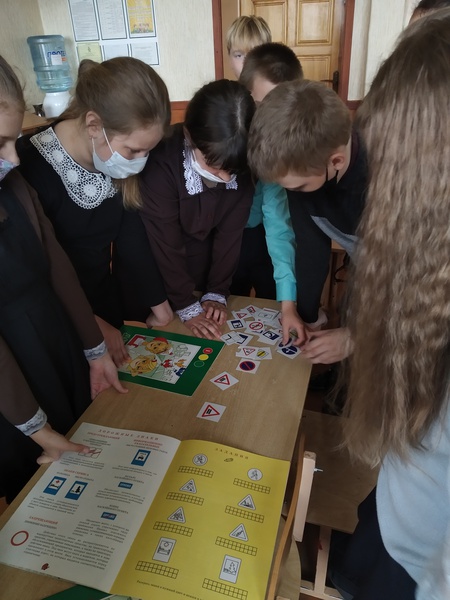 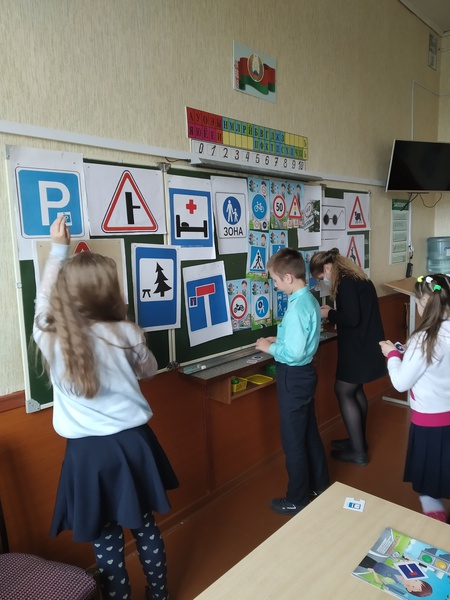 